บันทึกข้อความ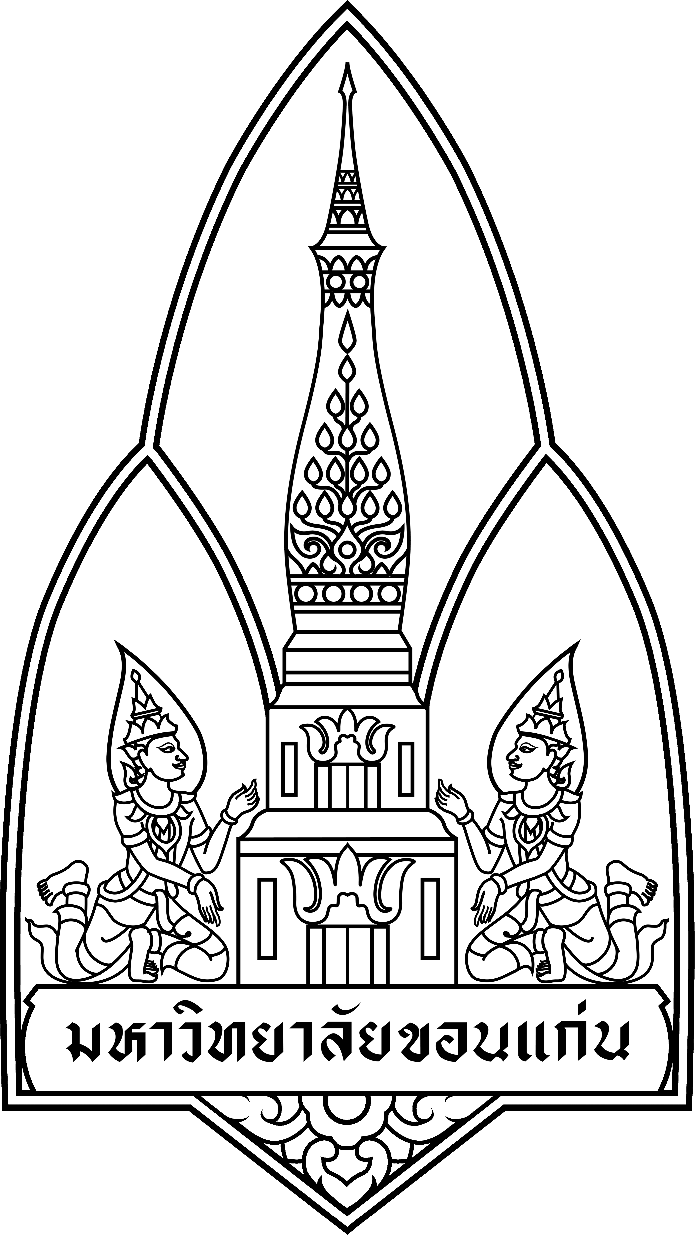 ส่วนงาน	                                                                      โทร ที่  อว 660301..................... /.................	   		วันที่         เรื่อง  แจ้งวันเริ่มหยุดปฏิบัติงาน  เรียน  คณบดี (ผ่าน รองคณบดีฝ่าย………………………………………...............................................................) 		ตามบันทึก ที่ อว 660301.................................. ลงวันที่ ....................................................... อนุมัติให้ 
นาย/นาง/นางสาว……………………………………….ลาศึกษา/ไปฝึกอบรม/ดูงาน/ปฏิบัติการวิจัย ระดับปริญญา…….…/สาขาวิชา…………………………………ณ………………………………………………………….ประเทศ……………..………………
ด้วยทุน…………………………………………… มีกำหนด……..เดือน…….ปี นับตั้งแต่วันที่ …………………………….. ถึงวันที่ …………………… ความละเอียดแจ้งแล้ว นั้น		ในการนี้ นาย/นาง/นางสาว……………………………….. ใคร่ขอแจ้งวันเริ่มหยุดปฏิบัติงานเพื่อลาศึกษา/ไปฝึกอบรม/ดูงาน/ปฏิบัติการวิจัย ในวันที่ ………………………………เป็นต้นไป		จึงเรียนมาเพื่อโปรดทราบ จักขอบคุณยิ่ง.ลงชื่อ…………………………………ผู้ขอ                 (…………………………………….)                                                                       ลงชื่อ…………………………………หัวหน้าสาขาวิชา/หน่วยงาน               (…………………………………….)แบบรายงานตัวไปศึกษา ฝึกอบรม ปฏิบัติการวิจัย และดูงาน ณ ต่างประเทศส่งกองทรัพยากรบุคคลก่อนออกเดินทาง      ลาศึกษา            ฝึกอบรม                ปฎิบัติการวิจัย              ดูงาน๑. ชื่อ-นามสกุล (ภาษาไทย).................................................................................................................................    ชื่อ-นามสกุล(ภาษาอังกฤษ)............................................................................................................................๒. ชื่อ-นามสกุล (ผู้ใกล้ชิดที่ติดต่อกรณีฉุกเฉินในประเทศไทย).............................................................................    ที่อยู่ที่ติดต่อได้.................................................................................................................................................    โทรศัพท์........................................................ E-mail address : ..................................................................๓. พนักงานมหาวิทยาลัย ตำแหน่ง...............................................................ระดับ.............................................    คณะ/หน่วยงาน........................................................................................................................................๔. วัน เดือน ปีเกิด.....................................เลขประจำตัวประชาชน (PID)............................................................๕. กำหนดออกเดินทางจากกรุงเทพมหานคร เมื่อวันที่............... เดือน.................................พ.ศ........................๖. ถือหนังสือเดินทางประเภท      ธรรมดา      ราชการเลขที่............................................................................    ออกให้เมื่อวันที่..........เดือน...................พ.ศ..............มีอายุใช้ได้ถึงวันที่...........เดือน...................พ.ศ.............๗. ได้วีซ่าเข้าประเทศ............................................................................ประเภท..................................................๘. การศึกษาชั้นสูงสุด..............................................................วิชา......................................................................    จากสถานศึกษา.................................................................................................เมื่อ พ.ศ................................๙. ได้รับอนุมัติให้มา       ศึกษา        ฝึกอบรม       ปฏิบัติการวิจัย       ดูงาน  วิชา......................................    ..................................ณ สถานศึกษา/ฝึกอบรม/ปฏิบัติการวิจัย/ดูงาน..........................................................    รัฐ...........................................................................ประเทศ............................................................................    โดยทุน............................................................(ทุนประเภท.............) มีกำหนด...........ปี............เดือน........วัน    นับตั้งแต่วันที่............เดือน..........................พ.ศ...............ถึงวันที่............เดือน.........................พ.ศ................    E-mail address : ..........................................................................................................................................ทั้งนี้ ได้รับข้อทราบข้อปฏิบัติสำหรับพนักงานมหาวิทยาลัยไปศึกษา ฝึกอบรม ปฏิบัติการวิจัย และดูงาน ณ ต่างประเทศแล้ว(ลงชื่อ)...................................................................         (…………………………………………………………..)            .............../.........................../................แบบฟอร์มข้อมูลที่อยู่ปัจจุบันของพนักงานมหาวิทยาลัย การไปศึกษา ฝึกอบรม ปฏิบัติการวิจัย และดูงาน ณ ต่างประเทศชื่อ............................................................................นามสกุล...............................................................................Name......................................................................Surname............................................................................พนักงานมหาวิทยาลัยสาขาวิชา/หน่วยงาน ................................................สังกัด..................................ศึกษาระดับ                    ปริญญาโท                ปริญญาเอก      ฝึกอบรม                 ปฏิบัติการวิจัย             ดูงาน ณ ...........................................................................................................................................................ด้วยทุน................................................................... .ทุนประเภท       ๑ ก       ๑ ข       ๑ ค       ๒ระยะเวลาตั้งแต่วันที่.............................................................ถึง..............................................................ที่อยู่  ณ ต่างประเทศสถานที่....................................................................................................................................................................................................................................................................................................................................................................................................................................................................................เบอร์โทรศัพท์ : ......................................................................................................................................โทรสาร : ................................................................................................................................................E-mail : .................................................................................................................................................หมายเหตุ  หากมีการเปลี่ยนแปลงที่อยู่ โปรดแจ้งให้กองทรัพยากรบุคคล ส่วนงาน/หน่วยงาน ทราบด้วยโปรดส่งแบบฟอร์มนี้คืนไปยังที่อยู่ตามที่ระบุด้านล่างนี้กองทรัพยากรบุคคล สำนักงานอธิการบดี มหาวิทยาลัยขอนแก่นอ.เมือง จ.ขอนแก่น 40002Tel/ Fax.:(043) 202 338E-mail: kwarun@kku.ac.thลงชื่อ.........................................................      (…………………………………………………)        .........../............................/.............